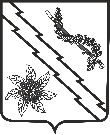 АДМИНИСТРАЦИЯ ТВЕРСКОГО СЕЛЬСКОГО ПОСЕЛЕНИЯАПШЕРОНСКОГО РАЙОНА       ПОСТАНОВЛЕНИЕ                            от  09.12. 2019                                                                                     № 102станица ТверскаяОб утверждении порядка создания координационных или совещательных органов в области развития малого и среднего предпринимательства на территории Тверского сельского поселения Апшеронского районаВ соответствии с Федеральным законом от 24.07.2007 N 209-ФЗ "О развитии малого и среднего предпринимательства в Российской Федерации"  п о с т а н о в л я ю:1. Утвердить Порядок создания координационных или совещательных органов в области развития малого и среднего предпринимательства на территории Тверского сельского поселения Апшеронского района (прилагается).2. Эксперту администрации Тверского сельского поселения Апшеронского района (Кравченко) обнародовать настоящее постановление в установленном законом порядке и разместить его на официальном сайте администрации Тверского сельского поселения Апшеронского района в сети «Интернет».3. Контроль за выполнением настоящего постановления оставляю за собой.4 Постановление вступает в силу после его официального обнародования.Глава Тверского сельского поселенияАпшеронского района							       С.О. ГончаровУТВЕРЖДЕНпостановлением администрацииТверского сельского поселенияАпшеронского районаот 09.12.2019     № 102Порядок создания координационных или совещательных органов в области развития малого и среднего предпринимательства на территории Тверского сельского поселения Апшеронского района1. Общие положенияНастоящий Порядок создания координационных или совещательных органов в области развития малого и среднего предпринимательства на территории Тверского сельского поселения (далее - Порядок) определяет цели, задачи и процедуру создания координационных или совещательных органов в области развития малого и среднего предпринимательства (далее - координационные или совещательные органы), разработан в соответствии с Федеральным законом от 24.07.2007 N 209-ФЗ "О развитии малого и среднего предпринимательства в Российской Федерации".2. Цели и задачи создания координационных или совещательных органов2.1 Координационные или совещательные органы создаются в целях:1) привлечения к выработке и реализации рекомендаций администрации Тверского сельского поселения (далее - администрации) и определения приоритетов в области развития малого и среднего предпринимательства и формирования благоприятного инвестиционного климата на территории Тверского сельского поселения;2) привлечения граждан, общественных объединений и представителей средств массовой информации к обсуждению вопросов, касающихся реализации права граждан на предпринимательскую деятельность;3) исследования и обобщения проблем реализации прав и интересов субъектов малого и среднего предпринимательства на территории Тверского сельского поселения.2.2. Задачей создания координационных или совещательных органов является привлечение субъектов малого и среднего предпринимательства к выработке и реализации мероприятий, направленных на формирование благоприятного инвестиционного климата и развитие малого и среднего предпринимательства на территории Тверского сельского поселения.3. Условия и процедура создания координационных или совещательных органов3.1 Координационные или совещательные органы создаются по инициативе органов администрации, группы субъектов малого и среднего предпринимательства, зарегистрированных и осуществляющих предпринимательскую деятельность на территории Тверского сельского поселения, включающие не менее пяти субъектов, некоммерческих организаций, выражающих интересы субъектов малого и среднего предпринимательства, организаций, образующих инфраструктуру поддержки субъектов малого и среднего предпринимательства (далее - инициатор).3.2 Инициатор представляет предложения о создании координационного или совещательного органа в администрацию Тверского сельского поселения (далее - Уполномоченный орган).3.2.1 Предложение о создании координационного или совещательного органа должно содержать обоснование необходимости создания координационного или совещательного органа, цели, задачи и основные направления его деятельности, а также список уполномоченных лиц, предлагаемых для включения в состав создаваемого органа.3.3 К предложениям о создании координационного или совещательного органа инициатор (за исключением органов администрации) прилагает следующие документы:1) копию документа, удостоверяющего личность, и копию документа, подтверждающего полномочия лица, действующего от имени инициатора;2) протокол собрания инициатора по вопросу внесения предложения о создании координационного или совещательного органа, подтверждающий, что инициатор является субъектом малого и (или) среднего предпринимательства, зарегистрированным и осуществляющим свою деятельность на территории Тверского сельского поселения.3.3.1 Копии представленных документов должны быть заверены инициатором в соответствии с требованиями действующего законодательства.3.4 Инициатор вправе, помимо документов, указанных в пункте 3.3 статьи 3 настоящего Порядка, представить:1) выписку из Единого государственного реестра юридических лиц или Единого государственного реестра индивидуальных предпринимателей по состоянию на дату не ранее 30 дней до даты представления предложения о создании координационного или совещательного органа (в случае непредставления инициатором выписки из Единого государственного реестра юридических лиц или Единого государственного реестра индивидуальных предпринимателей Уполномоченный орган получает необходимые сведения с официального сайта Федеральной налоговой службы Российской Федерации с помощью сервиса "Представление сведений из ЕГРЮЛ/ЕГРИП о конкретном юридическом лице/индивидуальном предпринимателе в форме электронного документа");2) копии учредительных документов или выписки из таких документов, содержащие сведения о характере деятельности и организационно-правовой форме.3.4.1 Копии представленных документов должны быть заверены инициатором в соответствии с требованиями действующего законодательства.3.5 Уполномоченный орган рассматривает предложения о создании координационного или совещательного органа, принимает решение о создании координационного или совещательного органа или об отказе в его создании и уведомляет в письменной форме инициатора о принятом решении в срок не позднее 30 дней со дня представления предложения инициатором.3.6 Основаниями для отказа в создании координационного или совещательного органа являются:1) направление инициатором предложения, не соответствующего требованиям подпункта 3.2.1 пункта 3.2 статьи 3 настоящего Порядка;2) непредставление (представление не в полном объеме) документов, указанных в пункте 3.3 статьи 3 настоящего Порядка;3) наличие в представленных документах неполной или недостоверной информации;4) указание в предложении о создании координационного или совещательного органа целей, задач и основных направлений его деятельности, дублирующих созданные координационные или совещательные органы.3.5.1 Отказ не препятствует повторному обращению инициатора с предложением в Уполномоченный орган в случае устранения оснований, послуживших основанием для отказа.3.6 На основании решения о создании координационного или совещательного органа Уполномоченный орган подготавливает проект постановления администрации о создании координационного или совещательного органа.3.7 Постановление администрации о создании координационного или совещательного органа должно устанавливать цели, задачи, основные направления деятельности и состав координационного или совещательного органа, а также сроки и способы уведомления о проведении заседаний координационного или совещательного органа, порядок проведения заседаний координационного или совещательного органа.3.8 Постановление администрации о создании координационного или совещательного органа подлежит опубликованию в средствах массовой информации, а также размещению в сети «Интернет» на официальном сайте администрации Тверского сельского поселения.4. Состав и обеспечение деятельности координационных или совещательных органов4.1 Координационный или совещательный орган состоит из председателя, заместителя председателя, секретаря и членов координационного или совещательного органа.4.2 В состав координационных или совещательных органов включаются должностные лица органов администрации, члены некоммерческих организаций, выражающих интересы субъектов малого и среднего предпринимательства, должностные лица и члены организаций, образующих инфраструктуру поддержки субъектов малого и среднего предпринимательства, субъекты малого и среднего предпринимательства, зарегистрированные и осуществляющие деятельность на территории Тверского сельского поселения.4.3 Некоммерческие организации, выражающие интересы субъектов малого и среднего предпринимательства, должностные лица и члены организаций, образующих инфраструктуру поддержки субъектов малого и среднего предпринимательства, субъекты малого и среднего предпринимательства, зарегистрированные и осуществляющие деятельность на территории Тверского сельского поселения, включаются в состав координационных или совещательных органов по согласованию.4.4 Уполномоченный орган обеспечивает участие некоммерческих организаций, выражающих интересы субъектов малого и среднего предпринимательства, должностных лиц и членов организаций, образующих инфраструктуру поддержки субъектов малого и среднего предпринимательства, субъектов малого и среднего предпринимательства, зарегистрированных и осуществляющих деятельность на территории Тверского сельского поселения, в работе координационных или совещательных органов в количестве не менее двух третьих от общего числа членов указанных координационных или совещательных органов.4.5 Председателем координационных или совещательных органов является ведущий специалист организационного отдела администрации Тверского сельского поселения Апшеронского района, координирующий работу в области экономики, финансов, торговли и финансового контроля.4.6 Решения координационных или совещательных органов являются правомочными, если на заседании присутствует не менее пятидесяти процентов от общего количества, и принимаются простым большинством голосов присутствующих на заседании членов координационных или совещательных органов.4.6 Решения координационных или совещательных органов оформляются секретарем Комиссии в виде протокола и размещаются в сети «Интернет» на официальном сайте администрации Тверского сельского поселения.4.7 Организационно-техническое обеспечение деятельности координационных или совещательных органов осуществляется Уполномоченным органом.Глава Тверского сельского поселенияАпшеронского района						                 С.О. Гончаров